Информация о заказчикеИнформация об изделииТребования к пресс-формеИнформация об оборудованииДополнительная информацияООО «ИОЛЛА»614066, Россия, г. Пермь, ул. Стахановская, дом 54, тел.: (342) 205-55-50, факс: (342) 254-33-00, e-mail: iolla@iolla.info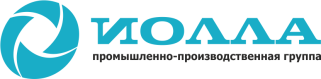 Бланк заказа на проектирование и изготовление пресс-формыКомпанияКонтактное лицоАдресДолжностьТелефон/ФаксE-mailНаименованиеОбозначениеЧертеж3D-модельГабариты, ммМатериалТребования к поверхностиВес, гК заказу  приложить 2D-чертеж или 3D-модель изделияК заказу  приложить 2D-чертеж или 3D-модель изделияК заказу  приложить 2D-чертеж или 3D-модель изделияК заказу  приложить 2D-чертеж или 3D-модель изделияТип пресс-формыМатериал форма образующих пресс-формыКоличество деталей за одно смыканиеРежим работы пресс-формыСпособ выталкиванияТип литниковой системыНаличие блока регулирования ГКС (да/нет)Отделение литникаНаличие закладных и способ базированияМеста расположения толкателей Вид покрытие форма образующих пресс-формы
(тиснение, азотация, хромирование) Использование стандартных компонентов(да/нет) предпочтение Модель ТПАНоминальное усилие смыкания, кНОбъем впрыска, см3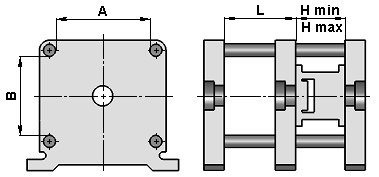 Расстояние между колоннами «в свету», ммРасстояние между колоннами «в свету», ммАВМинимальнодопустимая высота формы «H min», ммМаксимально допустимая высота формы «H max», ммМаксимальный ход подвижной плиты «L» при «H min», ммПри наличии гидравлического выталкивателя указать посадочные размеры и длину хвостовикаПри наличии гидравлического выталкивателя указать посадочные размеры и длину хвостовикаНаличие дополнительных механизмов автоматизации
(робот-съемщик, термостат и т.п.)Наличие дополнительных механизмов автоматизации
(робот-съемщик, термостат и т.п.)